Arithmetic 4 x 9 =56 ÷ 8 =68 x 3 = Useful parent videohttps://mathsnoproblem.com/en/parent-videos/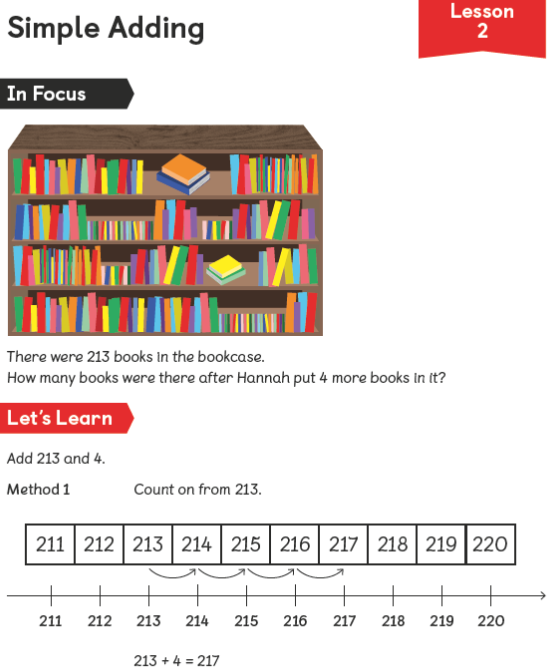 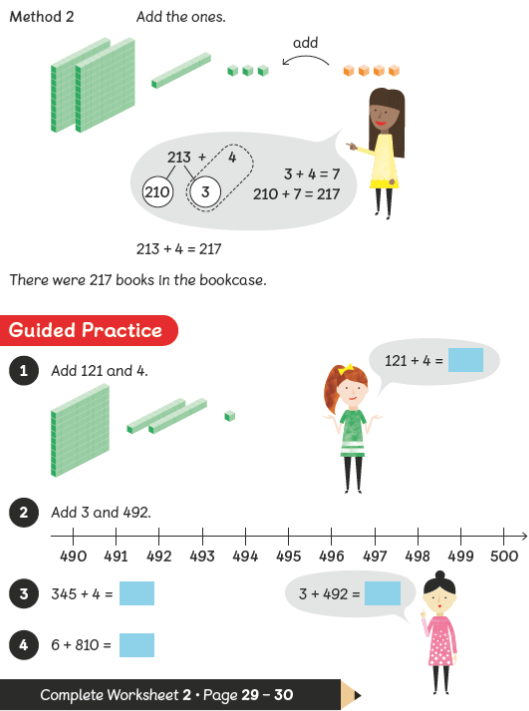 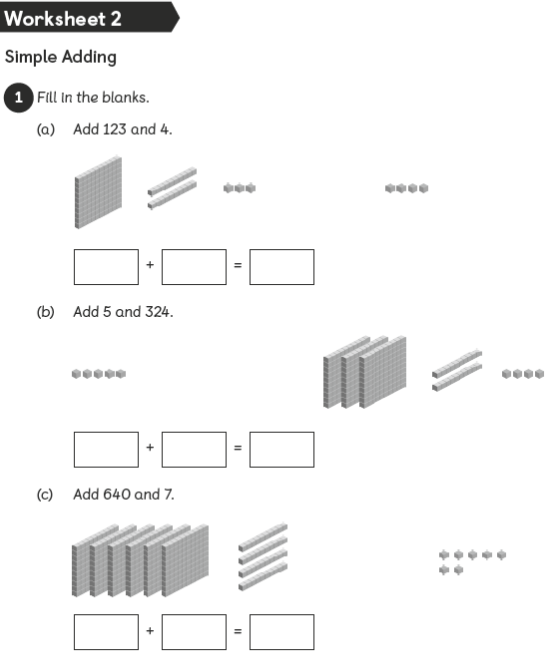 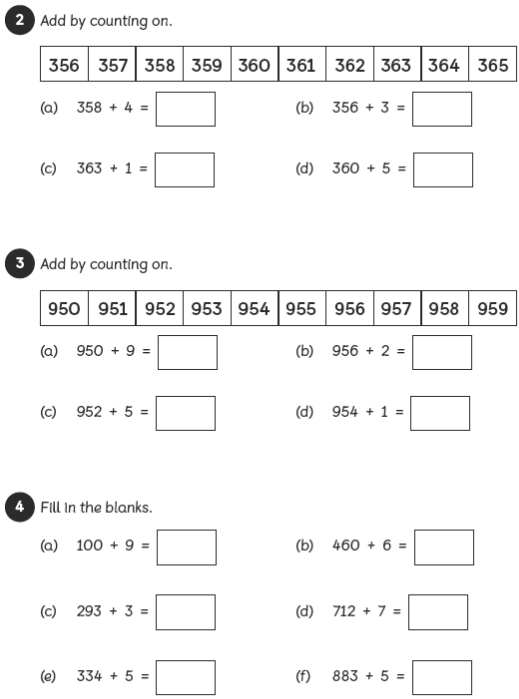 Answers1a)b)c)2a)b)c)d)3a)b)c)d)4a)b)c)d)e)f)